油漆式 全腦速記東南亞語初級檢定泰語帳密: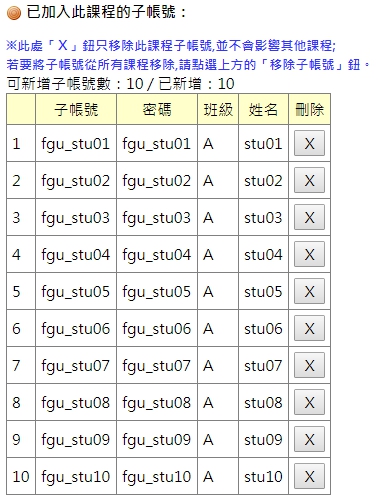 越語帳密: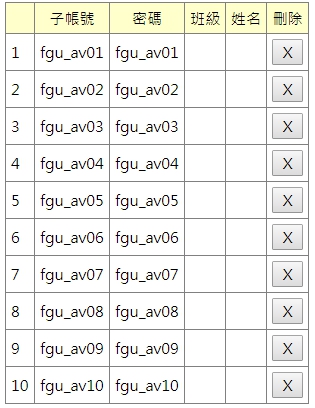 